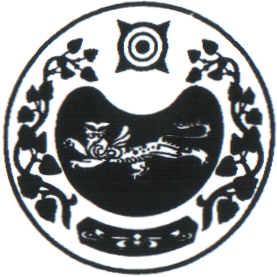 ПОСТАНОВЛЕНИЕот 08.06.2022 г.   № 46-паал ЧарковОб оснащении территорий общего пользования первичными средствами тушения пожаров и противопожарным инвентарёмВ соответствии Федеральным законом от 21 декабря 1994 г. № 69-ФЗ «О пожарной безопасности», Федеральным законом РФ от 06 октября 2003 г. № 131-ФЗ «Об общих принципах организации местного самоуправления в Российской Федерации», в целях принятия мер по защите объектов и жилых домов граждан от пожаров на территории муниципального образования Чарковского сельсовета, руководствуясь Уставом муниципального образования Чарковский сельсовет Постановляю: 1. Определить, следующие территории общего пользования (с учетом специфики проведения массовых мероприятий, природно-климатических условий.. и т.п.):1) аал Чарков2) аал Ах-Хол3) аал Бейка4) п.Майский5) п. Уйбат2. Утвердить Перечень первичных средств тушения пожаров и противопожарного инвентаря, которыми должны быть оснащены территории общего пользования сельских населенных пунктов Чарковского сельсовета (Приложение).3. Признать утратившим силу постановление администрации Чарковского сельсовета от 19.10.2018г. № 48-п «Об утверждении перечня первичных средств пожаротушения в местах общественного пользования населенных пунктов».4. Настоящее постановление подлежит официальному размещению на официальном сайте администрации Чарковского сельсовета в сети «Интернет».5. Настоящее постановление вступает в силу со дня его подписания.6. Контроль за исполнением настоящего Постановления оставляю за собой.Глава  Чарковского сельсовета 					     А.А. Алексеенко                                                                                                         Приложение  к постановлению администрацииЧарковского сельсоветаот 08.06.2022г. № 46-пПЕРЕЧЕНЬпервичных средств тушения пожаров и противопожарного инвентаря, которыми рекомендовано оснастить территории общего пользования сельских населённых пунктов Чарковского сельсоветаПримечание: Место хранения и порядок доставки первичных средств пожаротушения, немеханизированного инструмента и инвентаря определяется должностным лицом органа местного самоуправления, уполномоченного на решение вопросов обеспечения первичных мер пожарной безопасности на территории конкретного сельского населенного пункта.РОССИЯ ФЕДЕРАЦИЯЗЫХАКАС РЕСПУБЛИКАЗЫАFБАН ПИЛТIРI АЙМАFЫЧАРКОВ ААЛНЫН ЧОБIАДМИНИСТРАЦИЯЗЫ№ 
п/пНаименование первичных средств пожаротушения, немеханизированного инструмента и инвентаряНормы комплектации пожарного щита№ 
п/пНаименование первичных средств пожаротушения, немеханизированного инструмента и инвентаряНормы комплектации пожарного щита1Огнетушители (рекомендуемые):- порошковые (ОП)вместимостью, л / массой огнетушащего состава, кгОП-10/9ОП-5/42122Лом13Ведро14Багор15Асбестовое полотно, грубошерстная ткань или войлок (кошма, покрывало из негорючего материала) размером не менее 1 х 1 м16Лопата штыковая1